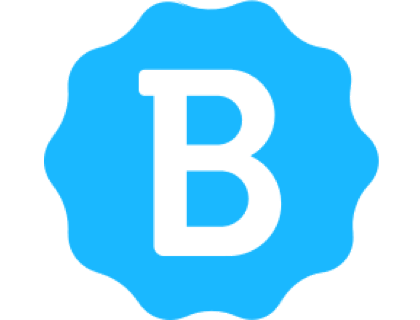 Código de ética y conducta profesionalSé paciente y cortés.Sé inclusivo. Damos la bienvenida y apoyamos a personas de todos los orígenes e identidades. Este incluye, pero no se limita, a miembros de cualquier orientación sexual, identidad de género y expresión, raza, etnia, cultura, nacionalidad, clase social y económica, nivel de educación, estatus migratorio, sexo, edad, tamaño, estatus familiar, creencia política, religión y capacidad mental y física.Sé considerado. Todos dependemos unos de otros para producir el mejor trabajo posible como empresa. Tus decisiones afectarán a clientes y colegas, y debes tener en cuenta esas consecuencias al tomar decisiones.Sé respetuoso. No todos estaremos de acuerdo todo el tiempo, pero el desacuerdo no es excusa para un comportamiento irrespetuoso. Todos experimentaremos frustración de vez en cuando, pero no podemos permitir que esa frustración se convierta en ataques personales. Un entorno en el que las personas se sienten incómodas o amenazadas no es productivo ni creativo.Elige tus palabras con cuidado. Compórtate siempre de manera profesional. Sé amable con otros. No insultes ni menosprecies a los demás. El acoso y el comportamiento excluyente no son aceptables. Esto incluye, pero no se limita a:- Amenazas de violencia.- Bromas y lenguaje discriminatorio.- Compartir material sexualmente explícito o violento a través de dispositivos electrónicos u otros medios.- Insultos personales, especialmente aquellos que utilizan términos racistas o sexistas.- Atención sexual no deseada.- Abogar por, o alentar, cualquiera de los comportamientos anteriores.Acoso repetido a otros. En general, si alguien te pide que detengas algo, entonces detente. Cuando no estemos de acuerdo, trata de entender por qué. Las diferencias de opinión y los desacuerdos son en su mayoría inevitables. Lo importante es que resolvamos los desacuerdos y las opiniones divergentes de manera constructiva.Nuestras diferencias pueden ser nuestras fortalezas. Podemos encontrar fuerza en la diversidad. Diferentes personas tienen diferentes perspectivas sobre los problemas, y eso puede ser valioso para resolver problemas o generar nuevas ideas. Ser incapaz de entender por qué alguien tiene un punto de vista no significa que esté equivocado. No olvides que todos cometemos errores, y culparnos unos a otros no nos lleva a ninguna parte.En su lugar, concéntrate en resolver problemas y aprender de los errores.